LATVIJAS REPUBLIKA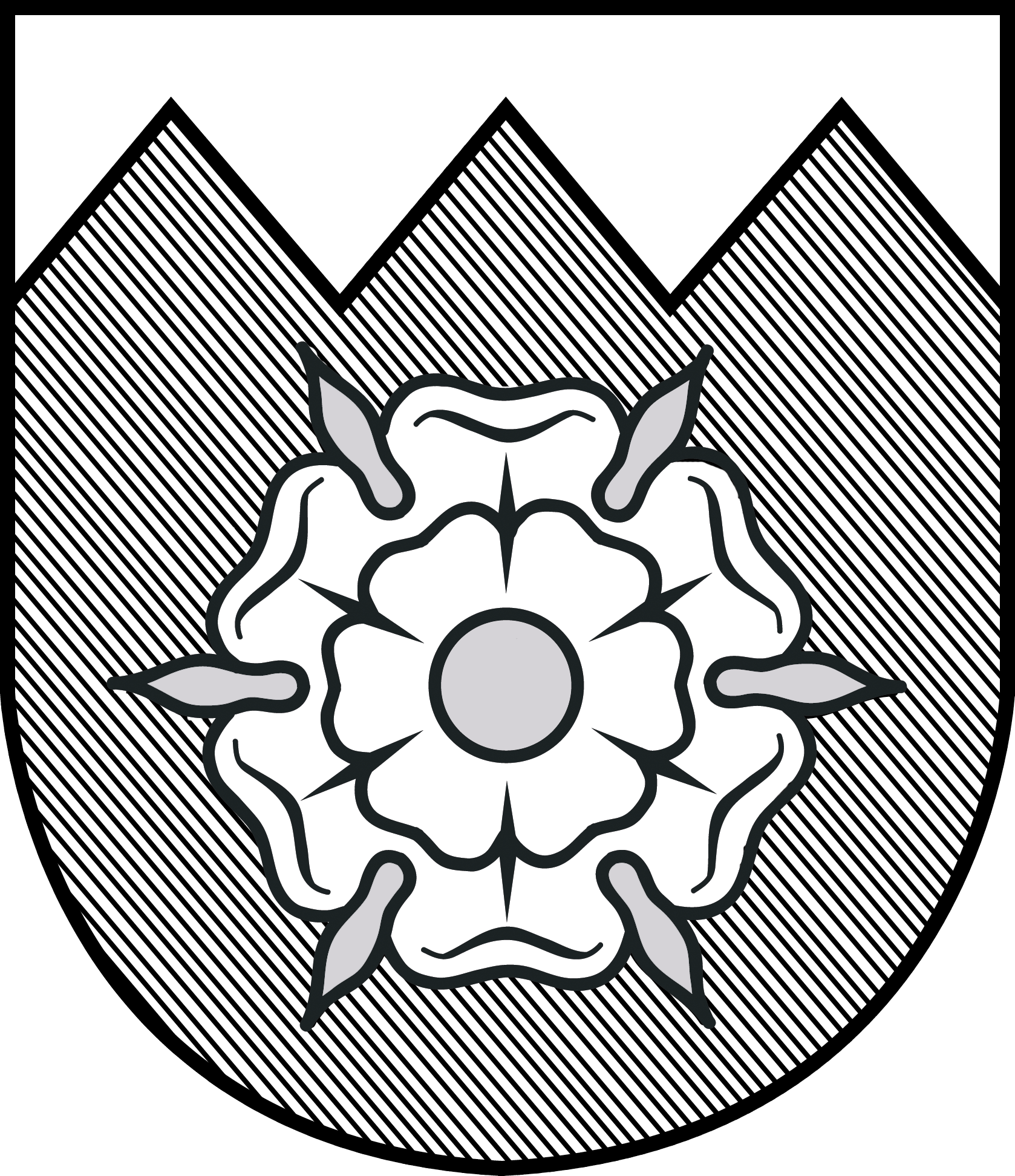 TUKUMA  NOVADA  DOME                               TERITORIĀLĀS ATTĪSTĪBAS KOMITEJASĒDES DARBA KĀRTĪBATukumā2015.gada 15.oktobrīplkst.15:301. Par grozījumiem Tukuma novada Domes Arhitektūras nodaļas nolikumā.	ZIŅO: I.Vistapole2. Par atbalstu Lestenes Evaņģēliski Luteriskai draudzei.	ZIŅO: A.Šēlunda3. Par projekta līdzfinansēšanu biedrībai „Koka dizaina centrs”.				ZIŅO: A.Šēlunda4. Par projekta līdzfinansēšanu biedrībai „Pozitīvā Doma”.	ZIŅO: A.Šēlunda5. Par zemes nomu. (būs uz komiteju)	ZIŅO: V.Bērzājs6. Par zemes lietošanas tiesību izbeigšanu. (būs uz komiteju)	ZIŅO: V.BērzājsKomitejas priekšsēdētājs 							I.Zariņš1.§.Par grozījumiem Tukuma novada Domes  Arhitektūras nodaļas nolikumāIesniegt izskatīšanai Domei šādu lēmuma projektu:Pamatojoties uz Tukuma novada Domes 2013.gada 22.augusta saistošo noteikumu Nr.21 “Tukuma novada pašvaldības nolikums” 6.punktu, Tukuma novada Domes administrācijas darbinieku novērtēšanas rezultātiem, grozījumiem ar būvniecību saistītajos normatīvajos aktos un, lai sakārtotu Arhitektūras nodaļas darbu atbilstīgi veicamajām funkcijām, uzlabotu darba kvalitāti, paaugstinātu klientu apkalpošanas efektivitāti un uzlabotu pakalpojumu pieejamību, kā arī mazinātu darbinieku pārslodzi:- papildināt Arhitektūras nodaļas nolikuma 12.punktu ar 12.7.apakšpunktu:„12.7. būvvaldes lietvede – arhivāre - 1 (kods pēc klasifikatora .....)”.NOSŪTĪT:- Arhitektūras nod.- Administratīvajai nodaļa______________________Sagatavoja Arhitektūras nod. (Z.Koroļa)          					APSTIPRINĀTS									ar Tukuma novada Domes 30.01.2014.									lēmumu (prot.Nr.1, 26.§.)									Ar grozījumiem, kas izdarīti ar									Tukuma novada Domes ..10.2015.									lēmumu (prot.Nr...,...§.)ARHITEKTŪRAS NODAĻASnolikumsI. Vispārīgie jautājumi1. Tukuma novada Domes Arhitektūras nodaļa (turpmāk – Arhitektūras nodaļa) ir Tukuma novada Domes administrācijas vadošā struktūrvienība, kas izstrādā un īsteno pašvaldības attīstības, būvniecības un kvalitatīvas pilsētvides politiku.2. Arhitektūras nodaļa ir Tukuma novada Domes priekšsēdētāja pakļautībā un Tukuma novada Domes Teritoriālās attīstības komitejas pārraudzībā.3. Arhitektūras nodaļa funkcionāli pakļauta Tukuma novada Domes priekšsēdētājam, organizatoriski – pašvaldības izpilddirektoram.
4. Arhitektūras nodaļa savā darbībā ievēro visus Latvijas Republikā spēkā esošos normatīvos aktus, Tukuma novada Domes lēmumus, Domes priekšsēdētāja, priekšsēdētāja vietnieku un pašvaldības izpilddirektora rīkojumus.5. Pildot Arhitektūras nodaļas nolikumā minētās funkcijas, nodaļa sadarbojas ar Tukuma novada pašvaldības (turpmāk – Pašvaldība) iestādēm, valsts un pašvaldību iestādēm, juridiskajām un fiziskajām personām.
II. Arhitektūras nodaļas funkcijas, uzdevumi un kompetence6. Arhitektūras nodaļa pilda šādas funkcijas:6.1. organizē un piedalās vietējās pašvaldības teritorijas plānojuma, tā grozījumu, lokālplānojumu un detālplānojumu izstrādē;6.2. nodrošina būvniecības procesa tiesiskumu un būvvaldes darbību; 6.3. sekmē un pārrauga pašvaldības teritorijā apbūves, infrastruktūras un labiekārtojuma attīstību;6.5. organizē, pārzina un kontrolē māksliniecisko noformēšanu, reklāmu un izkārtņu izvietošanu pašvaldībā;6.6. rūpējas par kultūras, pilsētbūvniecības, arhitektūras un vēstures pieminekļu saglabāšanu un aizsardzību;6.7. sagatavo pašvaldības būvniecības objektu projektēšanas uzdevumus;6.8. piedalās pašvaldības attīstības projektu dokumentācijas sagatavošanā;6.9. piedalās pašvaldības projektēšanas un būvdarbu iepirkumu dokumentācijas sagatavošanā;6.10. organizē būvuzraudzību pašvaldības būvobjektos;6.11. veic ģeodēzisko, inženierģeodēzisko, inženiertopogrāfisko uzmērījumu un citu izpētes darbu uzskaiti.7. Lai nodrošinātu funkciju izpildi, Arhitektūras nodaļa:7.1. piedalās Tukuma novada attīstības programmas, dažādu nozaru attīstības koncepciju izstrādē;7.2. izskata un izvērtē esošo teritorijas plānojumu, organizē jauna pašvaldības teritorijas plānojuma, lokālplānojumu un detālplānojumu vai to grozījumu izstrādi;7.3. organizē pašvaldībā esošo apstādījumu, parku, mežaparku, skvēru, citu dekoratīvi veidotu stādījumu un dižkoku apsekošanu, pārraudzību, kontrolē to apsaimniekošanu un uzturēšanu;7.4. organizē un kontrolē pilsētas teritorijā esošo graustu apsekošanu, nojaukšanu vai sakārtošanu;7.5. organizē un piedalās Tukuma novada apbūves un citu vides kvalitāti regulējošu noteikumu izstrādē un apstiprināšanā, kā arī kontrolē to ievērošanu;7.6. nosaka visu veidu objektu būvniecības vietu, inženierkomunikāciju tīklu, mākslas objektu, reklāmas objektu, izkārtņu izvietojumu, labiekārtošanas un apzaļumošanas prasības;7.7. organizē būvniecības ieceru publisko apspriešanu un teritorijas plānojuma, teritorijas plānojuma grozījumu, lokālplānojumu un detālplānojumu sabiedrisko apspriešanu; 7.8. piedalās pašvaldības būvobjektu remontdarbu tāmju sastādīšanā un izvērtēšanā;7.9. piedalās tehnisko specifikāciju sagatavošanā ar būvniecību un projektēšanu saistītām pašvaldības iepirkumu procedūrām;7.10. pieņem iedzīvotājus jautājumos, kas saistīti ar nodaļas funkcijām, gatavo atbildes uz  iesniegumiem, sūdzībām un priekšlikumiem;7.11. reģistrē, sistematizē un veido tehnisko arhīvu būvprojektu, teritorijas plānojuma un citiem dokumentiem, kas saistīti ar būvniecību, labiekārtošanu, teritoriālplānošanu un pilsētas māksliniecisko noformējumu.
8. Arhitektūras nodaļas kompetencē ir:8.1. pārstāvēt pašvaldību attiecībās ar valsts un pašvaldību iestādēm, ārvalstu un starptautisko institūciju pārstāvjiem, fiziskām un juridiskām personām Arhitektūras nodaļas kompetencē esošajos jautājumos;8.2. sagatavot administratīvos aktus normatīvajos aktos noteiktajos gadījumos;8.3. sagatavot lēmumu projektus būvvaldei, komitejām un Tukuma novada Domes sēdēm atbilstoši Arhitektūras nodaļas kompetencei;8.4. pieprasīt un saņemt normatīvajos aktos noteiktajos gadījumos no Pašvaldības iestādēm, valsts un pašvaldību iestādēm, fiziskām un juridiskām personām informāciju, kas nepieciešama Arhitektūras nodaļas kompetencē esošo jautājumu risināšanai;8.5. nodaļas kompetences ietvaros sniegt konsultācijas un metodisko palīdzību;8.6. nodaļas kompetences ietvaros piedalīties pašvaldības nekustamā īpašuma apsaimniekošanas politikas izstrādē un īstenošanā.III. Arhitektūras nodaļas struktūra, darba organizācija un amatpersonu kompetence9. Arhitektūras nodaļas iekšējo organizatorisko struktūru apstiprina Tukuma novada Dome.10. Arhitektūras nodaļas darbu organizē un vada Arhitektūras nodaļas vadītājs, kuru ieceļ amatā un atbrīvo no amata Tukuma novada pašvaldības izpilddirektors, saskaņojot ar Domes priekšsēdētāju.11. Arhitektūras nodaļas vadītājs:11.1. vada arhitektūras nodaļu un ir personīgi atbildīgs par tās darbību, ir tieši pakļauts pašvaldības izpilddirektoram; 11.2. bez īpaša pilnvarojuma pārstāv Arhitektūras nodaļu;11.3. piedalās Domes un komiteju sēdēs, nepieciešamības gadījumā nodrošina nodaļas darbinieku piedalīšanos komisiju, komiteju un Domes sēdēs;11.4. atbild par Arhitektūras nodaļas darbības nodrošināšanu un savlaicīgu deleģēto funkciju izpildi;	11.5. atbild par iepirkumu procedūras ievērošanu nodaļas pārziņā nodoto budžeta līdzekļu izlietošanā; 11.6. nosaka nodaļas darbinieku amata pienākumus, kā arī prasa atbildību par to izpildi;11.7. rīkojas ar Arhitektūras nodaļas mantu un finanšu līdzekļiem, nodrošina Arhitektūras nodaļas materiālo vērtību saglabāšanu; 11.8. ievērojot konkrēto padotības formu, dod rakstiskus, mutiskus rīkojumus Arhitektūras nodaļas darbiniekiem, ciktāl ārējos normatīvajos aktos nav noteikts citādi;11.9. paraksta šādus sarakstes dokumentus ar fiziskām un juridiskām personā:11.9.1. paziņojumus, pavadvēstules par Domes komisiju, komiteju, kā arī Domes pieņemtajiem lēmumiem;11.9.2. pieprasījumus par papildus dokumentu iesniegšanu, ja tie nepieciešami sakarā ar saņemtā iesnieguma vai lietas izskatīšanu;11.9.3. izziņas nodaļas kompetencē esošos jautājumos.12. Arhitektūras nodaļā ir šādi darbinieki: 12.1. nodaļas vadītājs- teritorijas plānotājs - 1 (kods pēc klasifikatora 2164  01);12.2. galvenais arhitekts – būvvaldes vadītājs 1 (kods pēc klasifikatora 2161  01); 12.3. būvinspektors - 1 (kods pēc klasifikatora 2422  54);12.4. būvinženieris - 1 (kods pēc klasifikatora 2142 01);12.5. arhitekts - 2 (kods pēc klasifikatora 2161  01);12.6. ainavu arhitekts - 1 (kods pēc klasifikatora 2162  01);12.7. būvvaldes lietvede –arhivāre - 1 (kods pēc klasifikatora .....).(Ar grozījumiem, kas izdarīti ar Tukuma novada Domes ...10.2015. lēmumu (prot.Nr..,..§.)Projekts2.§.Par atbalstu Lestenes Evaņģēliski Luteriskai draudzeiIesniegt izskatīšanai Finanšu komitejai šādu lēmuma projektu:Tukuma novada Dome ir saņēmusi Lestenes Evaņģēliski Luteriskās draudzes (reģ.Nr.99500001386, juridiskā adrese: Lestenes Evaņģēliski Luteriskā draudze, Lestenes pag., Tukuma novads, LV-3146) iesniegumu ar lūgumu piešķirt līdzfinansējumu Lestenes baznīcas zvana torņa apsekošanas un projektēšanas darbu veikšanai.             Lestenes baznīcas zvanu tornis ir kritiskā stāvoklī, un tam nepieciešams kapitālais remonts. Lai veiktu torņa remontu, ir jāizstrādā tehniskais projekts.            SIA „Inženieru birojs “Būve un forma”” ir iesniegusi piedāvājumu ar šādām izmaksām:          Lestenes Evaņģēliski Luteriskā draudze noslēgusi finansēšanas līgumu ar Valsts kultūras pieminekļu aizsardzības inspekciju par 1500,00 euro finansējuma piešķiršanu baznīcas zvanu torņa vizuālai apsekošanai (300,00 euro bez PVN 21%) un atzinuma sagatavošanai par zvana iekāršanas iespējām (1200,00 euro bez PVN 21%).	Saskaņā ar likuma “Par pašvaldībām” 15.panta pirmās daļas 5.punktu, viena no pašvaldības autonomām funkcijām ir  “rūpēties par kultūru un sekmēt tradicionālo kultūras saglabāšanu un tautas jaunrades attīstību (organizatoriska un finansiāla palīdzība kultūras iestādēm un pasākumiem, atbalsts kultūras pieminekļu saglabāšanai u.c.)”.         Kopējās izmaksas 3872,00 euro, no tām 1500,00 euro ir Valsts kultūras pieminekļu aizsardzības inspekcijas finansējums, 2372,00 euro Lestenes Evaņģēliski Luteriskās draudzes līdzfinansējums.           	Pamatojoties uz minēto un likuma “Par pašvaldībām” 15.panta pirmās daļas 5.punktu, 21.panta pirmās daļas 27.punktu un otro daļu:            - piešķirt Lestenes Evaņģēliski Luteriskai draudzei līdzfinansējumu ne vairāk kā Valsts kultūras pieminekļu aizsardzības inspekcijas finansējums, t.i., 1500,00 euro apmērā no 2015.gada budžetā plānotajiem līdzekļiem biedrību projektu līdzfinansēšanai.Nosūtīt :-Fin. nod.-Attīst. nod.-Kultūras, sporta un sab. attiecību nod.-Lestenes Evaņģēliski Luteriskai draudzei_____________________________________________________Sagatavoja Attīstības nod. (I.Helmane)Projekts3.§.Par projekta līdzfinansēšanu biedrībai “Koka dizaina centrs”Iesniegt izskatīšanai Finanšu komitejai šādu lēmuma projektu:Tukuma novada Dome ir saņēmusi biedrības “Koka dizaina centrs” (reģ.Nr.40008226531, juridiskā adrese: ”Pavāri”, Slampes pag., Tukuma novads, LV-3133) iesniegumu ar lūgumu piešķirt līdzfinansējumu projektam “Kokamatniecības radošās darbnīcas un meistarklases Tukuma iedzīvotājiem”, kurš tiks iesniegts nodibinājuma “Borisa un Ināras Teterevu fonds” (turpmāk – Fonds) grantu programmas “Nāc un dari! Tu vari!” projektu konkursā.            Biedrības “Koka dizaina centrs” mērķis ir popularizēt senās kokamatniecības tradīcijas apvienojumā ar mūsdienu tehnoloģijām un tehniskajām iespējām.            Projekta ietvaros tiks iegādāts tehniskais nodrošinājums:- projektors, projektora ekrāns, dators – kvalitatīvai lektoru darba nodrošināšanai meistarklasēs un radošajās darbnīcās,- kalti, kaltu ietvari, vāles.Paredzamie projekta rezultāti:- kvalitatīvs meistarklašu izpildījums gan satura, gan tehniskā nodrošinājuma ziņā,- kokamatniecības un restaurācijas prasmju apguvē iesaistīti jauni Tukuma novada iedzīvotāji,- iegūtas pozitīvas atsauksmes no meistarklasēs iesaistītajiem dalībniekiem, veicināta izpratne par kokamatniecību,- panākta meistarklašu dalībnieku vēlme papildināt kokamatniecības iemaņas un zināšanas.Projekta kopējās izmaksas 2755,00 EUR, no tām 2479,00 EUR (90%) ir Fonda finansējums, 276,00 EUR (10%) biedrības „Koka dizaina centrs” līdzfinansējums.Likuma „Par pašvaldībām” 12.pants nosaka, ka „Pašvaldība attiecīgās administratīvās teritorijas iedzīvotāju interesēs var brīvprātīgi realizēt savas iniciatīvas ikvienā jautājumā, ja tas nav Saeimas, Ministru kabineta, ministriju, citu valsts pārvaldes iestāžu, tiesas vai citu pašvaldību kompetencē vai arī ja šāda darbība nav aizliegta ar likumu.” Saskaņā ar likuma „Par pašvaldībām” 15.panta pirmās daļas 5.punktu, viena no pašvaldības autonomām funkcijām ir „rūpēties par kultūru un sekmēt tradicionālo kultūras vērtību saglabāšanu un tautas jaunrades attīstību”.            Pamatojoties uz minēto un likuma „Par pašvaldībām” 12.pantu, 15.panta pirmās daļas 5.punktu, 21.panta pirmās daļas 27.punktu un otro daļu:1. konceptuāli atbalstīt biedrības “Koka dizaina centrs” dalību konkursa programmā „Nāc un dari! Tu vari!”, iesniedzot projektu „Kokamatniecības radošās darbnīcas un meistarklases Tukuma iedzīvotājiem”,2. atbalsta gadījumā piešķirt biedrībai „Koka dizaina centrs” līdzfinansējumu 276,00 EUR no 2015.gada budžetā plānotajiem līdzekļiem biedrību projektu līdzfinansēšanai.Nosūtīt :-Finanšu nodaļai-Attīstības nodaļai-Kultūras, sporta un sabiedrisko attiecību nodaļai-Biedrībai “Koka dizaina centrs”_____________________________________________________Sagatavoja Attīstības nod. (I.Helmane)			Projekts4.§.Par projekta līdzfinansēšanu biedrībai “Pozitīvā Doma”Iesniegt izskatīšanai Finanšu komitejai šādu lēmuma projektu:Tukuma novada Dome ir saņēmusi biedrības “Pozitīvā Doma” (reģ.Nr.400081122899, juridiskā adrese: Lauku iela 4-11, Tukums, LV-31301) iesniegumu ar lūgumu piešķirt līdzfinansējumu un priekšfinansējumu projektam “Brīvprātīgais darbs Tukuma novadam”, kurš 30.09.2015. tika iesniegts ES programmas “Erasmus+” projektu konkursā.            Projekts tiks īstenots Tukuma novadā 10 mēnešus no 04.01.2016. līdz 04.11.2016.            Projekta mērķis ir popularizēt brīvprātīgo darbu kā pilsoniskās sabiedrības vērtību, veicinot sabiedrības līdzdalību un starpkultūru mācīšanos vietējā un starptautiskā mērogā.            Projekta ietvaros piecas projekta partnerorganizācijas no Vācijas, Čehijas, Lielbritānijas, Itālijas un Francijas sagatavos un nosūtīs brīvprātīgos jauniešus (vienu no katras valsts vecumā no 18 – 30 gadiem), kuri Tukumā darbosies:Tukuma novada Sociālajā dienestā – invalīdu dienas centrā “Saime” un Jauniešu sociālajā centrā (brīvprātīgie no Vācijas un Čehijas; 01.02.2016. – 31.07.2016.),biedrībā “Radošo personību klubs “Ligzda”” (brīvprātīgie no Lielbritānijas un Itālijas; 01.02.2016. – 31.08.2016.),Tukuma tūrisma informācijas centrā (brīvprātīgais no Francijas; 01.02.2016. – 31.08.2016.).           Brīvprātīgie ikdienā strādās savās uzņēmējorganizācijās atbilstoši organizācijas ikdienas darbībai. Jaunieši īstenos savas idejas un iniciatīvas Tukuma novada iedzīvotājiem, piemēram, organizēs Tukuma iedzīvotājiem valodas apguves un kultūras vakarus, īstenos dažādus pasākumus.              Projekta apstiprināšanas gadījumā, “Erasmus+ “ programmas projekta īstenošanai piešķirs 23483,00 EUR finansējumu. Lai projektu realizētu pilnībā nepieciešams vēl papildus finansējums 2000,00 EUR apmērā.            Biedrība “Pozitīvā Doma” lūdz piešķirt arī priekšfinansējumu 20% apmērā no kopējās “Erasmus+” summas.        	Likuma „Par pašvaldībām” 12.pants nosaka, ka „Pašvaldība attiecīgās administratīvās teritorijas iedzīvotāju interesēs var brīvprātīgi realizēt savas iniciatīvas ikvienā jautājumā, ja tas nav Saeimas, Ministru kabineta, ministriju, citu valsts pārvaldes iestāžu, tiesas vai citu pašvaldību kompetencē vai arī ja šāda darbība nav aizliegta ar likumu.” Saskaņā ar likuma „Par pašvaldībām” 15.panta pirmās daļas 5.punktu, viena no pašvaldības autonomām funkcijām ir „rūpēties par kultūru un sekmēt tradicionālo kultūras vērtību saglabāšanu un tautas jaunrades attīstību”.            Pamatojoties uz minēto un likuma “Par pašvaldībām” 12.pantu, 15.panta pirmās daļas 5.puntku, 21.panta pirmās daļas 27.punktu un otro daļu:1. konceptuāli atbalstīt biedrības “Pozitīvā Doma” dalību ES programmas “Erasmus+” konkursā iesniedzot projektu “Brīvprātīgais darbs Tukuma novadam”,2. atbalsta gadījumā piešķirt biedrībai „Pozitīvā doma” līdzfinansējumu 2000,00 EUR no 2016.gada budžetā plānotajiem līdzekļiem biedrību projektu līdzfinansēšanai.Nosūtīt :-Fin. nod.-Attīst. nod.-Kultūras, sporta un sab. attiecību nod.-Biedrībai “Pozitīvā Doma”_____________________________________________________Sagatavoja Attīstības nod. (I.Helmane)N.p.k.Veicamie darbiSumma euro1.Baznīcas zvanu torņa vizuālā apsekošana300,002.Atzinuma sagatavošana par zvana iekāršanas iespējām1200,003.Zvana iekāršanas projekta risinājuma izstrāde1700,00KOPĀ:3200,00PVN21%672,00PAVISAM KOPĀ:3872,00